甲斐市商工会With Docomoキッチンカー（移動販売車）出店事業【趣　旨】本事業は、甲斐市商工会とドコモショップ甲府西店、（株）ドコモＣＳ山梨支店が協働し、地域の活性化やコロナ禍の事業者の応援を目的として実施する。【出店要件】１．対象者　令和４年１月１日現在、甲斐市商工会の会員であるもの　２．出店形態　キッチンカー（移動販売車）による販売３．出店日時　各月の金・土曜日の１０時～１８時（予約制）４．出店場所　ドコモショップ甲府西店（甲府市塩部2-2-29）駐車場敷地内５. 出展料　無　料６．出店制限（１）１事業者あたり１店出店（２）出店日時により空白となる時間があっても１日あたり２店のみ出店許可する。７．ｄ払いの取り扱い既にｄ払い加盟店加入済、もしくはｄ払いを新規にお申込みいただいた出店者に限り、出店を許可する。【申　込】１．申込〆切日　出店希望月の前月２５日迄とする。２．今回の募集　令和４年３月分（令和４年２月２５日まで募集）３．申込先　希望する月ごと甲斐市商工会に、本申込書を持参・メール・ＦＡＸのいずれかにて申し込む。　　　　　　　　　＊メール：kai@shokokai-yamanashi.or.jp　　　　　　　　　＊ＦＡＸ：０５５-２７９－０１８７４．出店許可　出店事業者の決定後、甲斐市商工会より電話にて連絡する。なお、申込多数の場合、主催者により抽選を行う。５．申込書　甲斐市商工会ホームページからダウンロードして申し込み下さい。出店規約１．社会通念上並びに法律に違反する物品の販売の禁止ポルノ・麻薬・拳銃・盗品及び偽ブランド・コピー商品等の法律に違反する物品、また医薬品・嗜好品の販売は禁止とします。又、携帯電話・自転車の販売等別途契約事項の生じる物品等も同じく禁止となります。２．暴力団等に関すること自己又は、自社の役員等が次のいずれにも該当するものでないこと。（１）暴力団（暴力団員による不当な行為の防止等に関する法律）でないこと（２）暴力団員でないこと（３）暴力団員でなくなった日から５年を経過しない者３．出店時間の厳守出店時間は、やむを得ない事由を除き厳守して下さい。４．水道・電気の使用ドコモショップ甲府西支店の水道・電気は、使用はできません。５．消防設備消火器をご用意下さい。６．感染症対策コロナ等感染症対策を十分に講じて下さい。（消毒液設置・マスク、ゴム手袋の着用）　７．売買の責任売買・金銭管理は各自の責任で行ってください。各売買について責任を負いません。８．出店場所の清掃出店終了後は必ず清掃を行い、ゴミなどは各自責任を持ってお持ち帰りください。９．出店中のトラブルと主催者の指示に関して敷地内での事故や盗難、万引きなどは出店者自身の責任において処理してください。主催者は一切その弁財責任を負いませんのでご注意ください。また、出店者が他に迷惑をかける行為等主催者の指示に従わない場合には、退場していただき、今後の出店はお断りさせて頂きます。１０．設備利用トイレは、店舗内をご利用ください。その際は、従業員に一言お声掛け下さい。１１．その他　　その他出店に関し、疑義が生じた場合はその都度、甲斐市商工会・ドコモショップ甲府西店（株）ドコモCS山梨支店にて協議し決定するものとする。甲斐市商工会With Docomoキッチンカー（移動販売車）出店事業出店申込書私は、出店要件・出店規約を遵守し、本事業に申し込みます。令和４年　　月　　日事業所名代表者名　　　　　　　　　　　　㊞主催ドコモショップ甲府西店共催甲斐市商工会（株）ドコモCS山梨支店申込先甲斐市商工会TEL:055-276-2385ｄ払い申込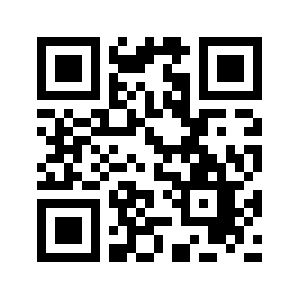 出店当日のお問い合わせ先ドコモショップ甲府西店店長　上杉副店長　滝口・駿河TEL:0120-111-843出店希望日時①出店希望日　３月　　日（　）（出店希望時間　　　時～　　時）②出店希望日　３月　　日（　）（出店希望時間　　　時～　　時）③出店希望日　３月　　日（　）（出店希望時間　　　時～　　時）④出店希望日　３月　　日（　）（出店希望時間　　　時～　　時）⑤出店希望日　３月　　日（　）（出店希望時間　　　時～　　時）⑥出店希望日　３月　　日（　）（出店希望時間　　　時～　　時）⑦出店希望日　３月　　日（　）（出店希望時間　　　時～　　時）⑧出店希望日　３月　　日（　）（出店希望時間　　　時～　　時）①出店希望日　３月　　日（　）（出店希望時間　　　時～　　時）②出店希望日　３月　　日（　）（出店希望時間　　　時～　　時）③出店希望日　３月　　日（　）（出店希望時間　　　時～　　時）④出店希望日　３月　　日（　）（出店希望時間　　　時～　　時）⑤出店希望日　３月　　日（　）（出店希望時間　　　時～　　時）⑥出店希望日　３月　　日（　）（出店希望時間　　　時～　　時）⑦出店希望日　３月　　日（　）（出店希望時間　　　時～　　時）⑧出店希望日　３月　　日（　）（出店希望時間　　　時～　　時）①出店希望日　３月　　日（　）（出店希望時間　　　時～　　時）②出店希望日　３月　　日（　）（出店希望時間　　　時～　　時）③出店希望日　３月　　日（　）（出店希望時間　　　時～　　時）④出店希望日　３月　　日（　）（出店希望時間　　　時～　　時）⑤出店希望日　３月　　日（　）（出店希望時間　　　時～　　時）⑥出店希望日　３月　　日（　）（出店希望時間　　　時～　　時）⑦出店希望日　３月　　日（　）（出店希望時間　　　時～　　時）⑧出店希望日　３月　　日（　）（出店希望時間　　　時～　　時）店　　名出店責任者名住　　所販売内容携帯電話事務局使用欄事務局使用欄事務局使用欄事務局使用欄申込日時スケジュール確認　☑出店可否（電話連絡）商工会担当者／□/（連絡対応者：　　　　　　）㊞